SCWK 4302 PEER CONSULTATION GROUP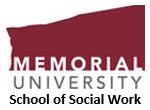 MINUTESDate of Peer Consultation:Who Attended?Who Attended?Who Attended?Student NamePracticum AgencyField Instructor(s) /Agency Mentor (if applicable)Agenda Items for Discussion:Agenda Items for Discussion:1.2.3.4.Summary of Discussion: (address each agenda item)Action/Follow up from discussion if applicable:Be specific – Who is doing what, time lines, etc.)Date & Time of Next Meeting:Recorder: